О «горячей линии» для приема обращений граждан по фактам коррупции в администрацииЯнгорчинского сельского поселения Вурнарского Района Чувашской Республики На основании п.7 ст.3, п.1ст.6, п.17 ст.7, п.1 ст.13.3 Федерального закона от 25.12.2008 г. № 273-ФЗ «О противодействии коррупции», Указа  Главы Чувашской Республики от 30 марта 2015 года N 47 "О "горячей линии" для приема обращений граждан Российской Федерации по фактам коррупции в органах исполнительной власти Чувашской Республики" в целях активизации и совершенствования организации работы по противодействию коррупции в администрации  Янгорчинского сельского поселения  Вурнарского района Чувашской Республики, администрация Янгорчинского сельского поселения Вурнарского района Чувашской Республики   ПОСТАНОВЛЯЕТ:           1. Создать «горячую линию» для приема обращений граждан по фактам коррупции в администрации   Янгорчинского сельского поселения  Вурнарского района.           2. Утвердить прилагаемый Порядок рассмотрения обращений граждан, поступающих на «горячую линию» для приема обращений граждан по фактам коррупции в администрации   Янгорчинского сельского поселения Вурнарского района.3. Настоящее постановление подлежит официальному  опубликованию на  официальном сайте Янгорчинского сельского поселения  Вурнарского района Чувашской Республики.           4. Контроль за исполнением настоящего постановления возлагаю на главу Янгорчинского сельского поселения Вурнарского района Чувашской Республики.  Глава Янгорчинского сельского поселения   	  Вурнарского района Чувашской Республики                                   Федорова Л.А.УТВЕРЖДЕН 									постановлением администрацииЯнгорчинского сельского поселенияВурнарского района ЧувашскойРеспублики от 17.11.2016 № 112-ОПорядок
рассмотрения обращений граждан, поступающих на «горячую линию» для приема обращений граждан по фактам коррупции в администрации   Янгорчинского сельского поселения Вурнарского района Чувашской Республики      1. Настоящий Порядок определяет порядок рассмотрения обращений граждан, поступающих на «горячую линию» для приема обращений граждан по фактам коррупции в органах местного самоуправления  Янгорчинского сельского поселения Вурнарского района Чувашской Республики (далее – «горячая линия»).      Правовую основу работы «горячей линии» составляют Конституция Российской Федерации, федеральные законы, «О противодействии коррупции», «О государственной гражданской службе Российской Федерации», другие федеральные законы, указы и распоряжения Президента Российской Федерации, постановления и распоряжения Правительства Российской Федерации, иные нормативные правовые акты Российской Федерации, Конституция Чувашской Республики, законы Чувашской Республики, указы и распоряжения Главы Чувашской Республики, постановления и распоряжения Кабинета Министров Чувашской Республики, иные нормативные правовые акты Чувашской Республики, а также настоящий Порядок.     2. Организация работы «горячей линии» осуществляется администрацией Янгорчинского сельского поселения  Вурнарского района (далее - администрация) в целях своевременного пресечения фактов коррупции в органах местного самоуправления а Янгорчинского сельского поселения Вурнарского района (далее - факты коррупции).      3. Прием устных обращений граждан по фактам коррупции осуществляется по телефону «горячей линии» 8 (83537) 60-5-18 или  8 (83537) 60-5-89 в рабочие дни с 8 до 12 часов и с 13 до 17 часов.         Обращения граждан по фактам коррупции в форме электронного документа направляются на адрес электронной почты  sao-yangorchino@vurnar.cap.ru	       4. При устном обращении гражданина о фактах коррупции по телефону «горячей линии» работник администрации, принявший звонок, сообщает гражданину свои фамилию, имя, отчество (последнее - при наличии) и должность.      При устном обращении о фактах коррупции по телефону «горячей линии» гражданин сообщает свои фамилию, имя, отчество (последнее - при наличии), номер контактного телефона, почтовый адрес, по которому должен быть направлен ответ.       Работник администрации, принявший телефонный звонок, в течение одного рабочего дня фиксирует его содержание. Информация о содержании телефонного разговора на бумажном носителе подписывается работником администрации, принявшим телефонный звонок, и передается своему непосредственному руководителю в день поступления устного обращения на «горячую линию».     5. При направлении обращения в форме электронного документа на адрес электронной почты sao-yangorchino@vurnar.cap.ru  гражданин указывает свои фамилию, имя, отчество (последнее - при наличии), адрес электронной почты, если ответ должен быть направлен в форме электронного документа, или почтовый адрес, если ответ должен быть направлен в письменной форме.      6. Обращения, поступившие на «горячую линию», подлежат рассмотрению в порядке, установленном федеральными законами «О порядке рассмотрения обращений граждан Российской Федерации» и «О противодействии коррупции».     Принятые обращения регистрируются в журнале регистрации обращений граждан, поступивших на «горячую линию», оформленном по форме согласно приложению к настоящему Порядку (далее - журнал).      Принятое устное обращение регистрируется в журнале работником администрации, принявшим телефонный звонок, после завершения телефонного разговора.     Обращение, поступившее в форме электронного документа, регистрируется в журнале работником администрации, получившим данное обращение, непосредственно после его получения. Работник администрации, ответственный за прием обращений, поступающих в форме электронного документа на адрес электронной почты sao-yangorchino@vurnar.cap.ru, обязан по рабочим дням с 8 до 12 часов и с 13 до 17 часов отслеживать поступление указанных обращений.      7. Информация о фактах коррупции, поступившая на «горячую линию», в течение трех рабочих дней представляется главе администрации  Янгорчинского сельского поселения Вурнарского района.      Ежеквартально главе администрации  Янгорчинского сельского поселения Вурнарского района представляются результаты анализа обращений, поступивших на «горячую линию», и информация о принятых по ним мерах.Приложение
к постановлению  администрации Янгорчинского сельского поселенияВурнарского района ЧувашскойРеспублики от 17.11.2016 г. № 112-О ЖУРНАЛ
регистрации обращений граждан, поступивших на «горячую линию» для приема обращений граждан по фактам коррупции в администрации  Янгорчинского сельского поселения Вурнарского района Чувашской РеспубликиЧĂВАШ РЕСПУБЛИКИВАРНАР РАЙОНĚ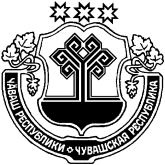 ЧУВАШСКАЯ РЕСПУБЛИКАВУРНАРСКИЙ РАЙОНÇĔРПЕЛ ЯЛ ПОСЕЛЕНИЙĚНАДМИНИСТРАЦИЙĚЙЫШĂНУ  №112-ОНоябрĕн  17–мĕшĕ 2016 çÇĕрпел салиАДМИНИСТРАЦИЯЯНГОРЧИНСКОГО СЕЛЬСКОГОПОСЕЛЕНИЯПОСТАНОВЛЕНИЕ  №112- О« 17 » ноября   2016 г.село Янгорчино№№п/пДата и время поступления обращения, вид обращения (устное, в форме электронного документа)Ф.И.О. гражданина, адрес места жительства, контактный телефон, почтовый адрес, адрес электронной почты (для обращений, поступивших в форме электронного документа)Краткое содержание обращенияФ.И.О. и подпись работника, принявшего обращениеПринятые мерыПримечание1.2.3.4.5.6.7.